  臺北市立大學附小109學年度課程計畫審查表領域名稱：特教領域        ☆請特推委員於109年06月23日(二)下午四點前至WIKI網審查完畢，感謝您的協助！審查委員簽章： 劉雅鳳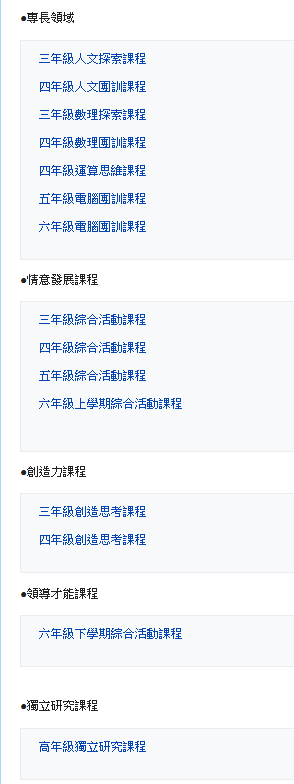 類別類別審查情形審查情形審查情形優    點建議修改意見類別類別備查通 過未送應 補修正資料重新上傳優    點建議修改意見資優班領域課程V附小資優班109學年度課程根據資優班研發之課程地圖編擬課程計畫，包含部定與校訂課程，部定課程包含中年級數學及國語；校訂課程則分為特殊需求課程(領導才能、創造力、情意發展、獨立研究與專長領域等)，符合108課綱規定。各課程能呼應核心素養，不同年段教學內容具有延續性，亦能針對學生的個別需要，進行學習歷程的調整，使用各種引發學習潛能之教學策略。資優班特需課程V附小資優班109學年度課程根據資優班研發之課程地圖編擬課程計畫，包含部定與校訂課程，部定課程包含中年級數學及國語；校訂課程則分為特殊需求課程(領導才能、創造力、情意發展、獨立研究與專長領域等)，符合108課綱規定。各課程能呼應核心素養，不同年段教學內容具有延續性，亦能針對學生的個別需要，進行學習歷程的調整，使用各種引發學習潛能之教學策略。資優班校訂課程V附小資優班109學年度課程根據資優班研發之課程地圖編擬課程計畫，包含部定與校訂課程，部定課程包含中年級數學及國語；校訂課程則分為特殊需求課程(領導才能、創造力、情意發展、獨立研究與專長領域等)，符合108課綱規定。各課程能呼應核心素養，不同年段教學內容具有延續性，亦能針對學生的個別需要，進行學習歷程的調整，使用各種引發學習潛能之教學策略。潛能班領域課程潛能班特需課程特教班